Activité pratique #5 - RÉPONSESChapitre 3Niveaux EQF étudiant : 5-6Auteur :			CLA, membre du consortium SUSMILEInstructionsCette activité peut être réalisée avec des données d’entrée différentes de celles présentées dans l’activité pratique SUSMILE. Ce type d’exercice devrait aider les enseignants et les élèves à mettre en œuvre des faits réels dans les leçons, la flexibilité des données est recommandée.Notes à l’intention des enseignantsCette activité vise principalement à l’admiration des étudiants pour leur futur domaine professionnel et leur expertise dans son utilisation pratique. En même temps, cela renforce leur indépendance et leurs compétences en matière d’évaluation. Exercice 1 : Après avoir entré les lieux de départ et d’arrivée, les distances suivantes ont été déterminées :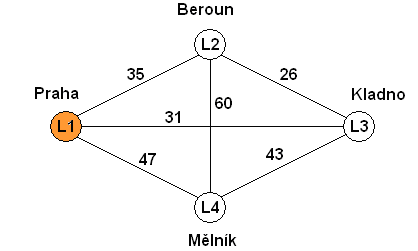 Exercice 2 :L’itinéraire circulaire doit être parcouru à l’aide de ces schémas :- avec le point de départ au centre de distribution de Prague- l’attribution de l’itinéraire le plus court au point de vente le plus proche à Kladno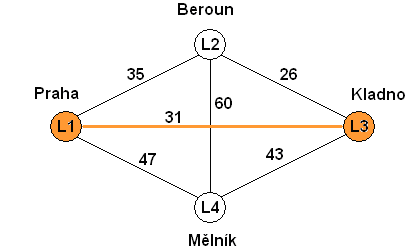 -assigner l’itinéraire le plus court au magasin non visité le plus proche à Beroun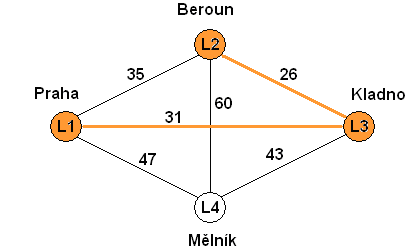 - attribuer l’itinéraire le plus court au magasin non visité le plus proche à Mělník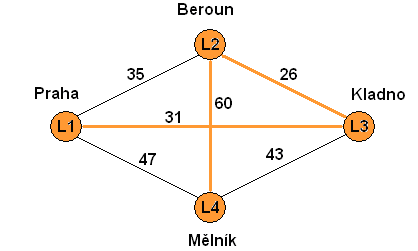 - terminer le voyage au centre de distribution de Prague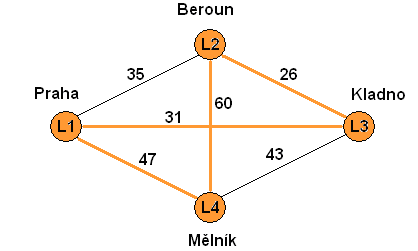 Évaluation En tant que route la plus courte pour desservir les magasins, la route circulaire Prague/Praha - Kladno - Beroun -  Mělník- Prague/Praha a  été planifiée avec une distance totale parcourue  de 164 km. L’application de la procédure ci-dessus nous a donc permis de déterminer la distance minimale parcourue lors de l’entretien et l’ordre d’entretien des magasins.    